2021年“西门子杯”中国智能制造挑战赛自由探索、企业命题方向展位布局图一、自由探索方向：1、展位尺寸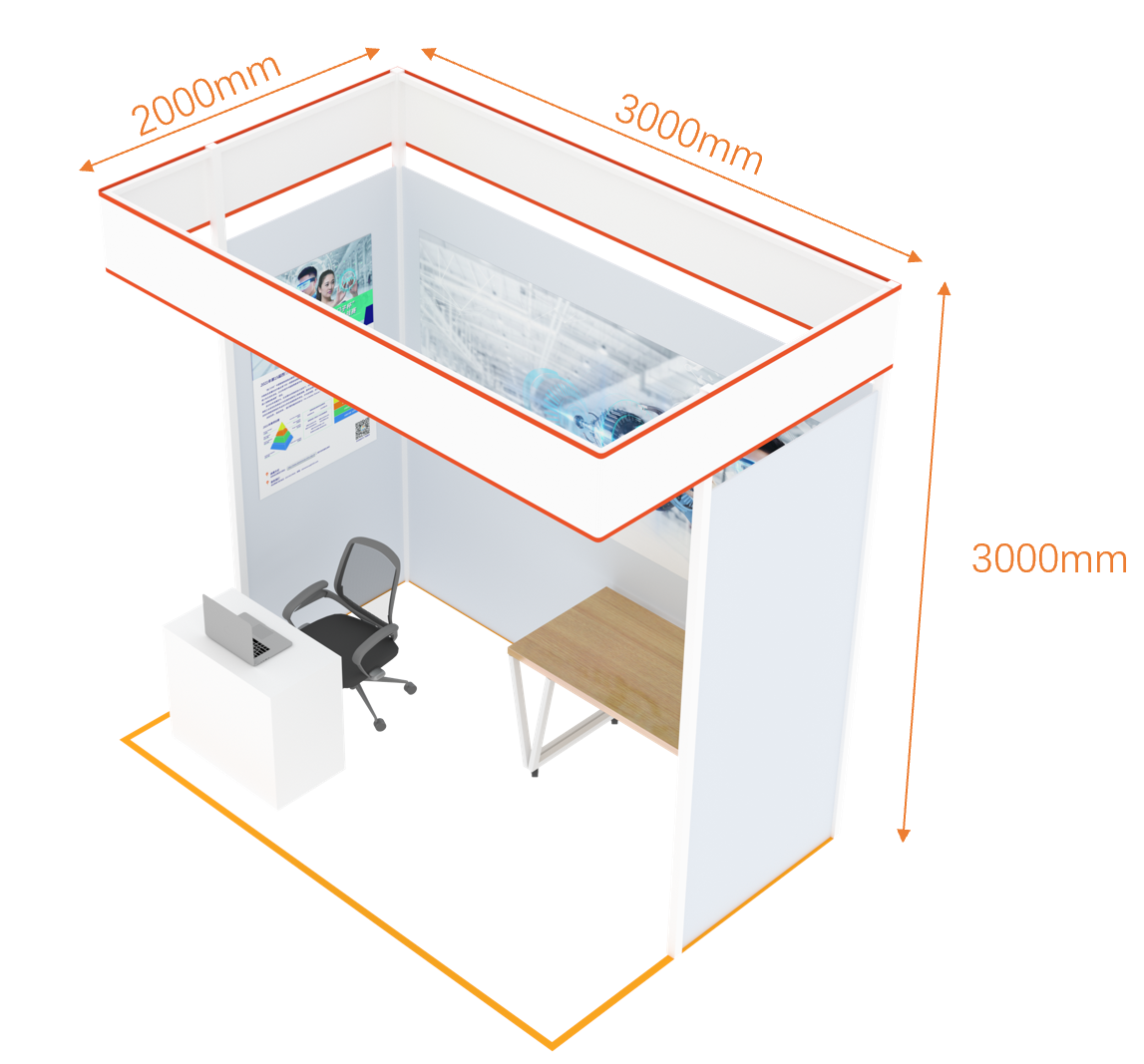 2、展位布置要求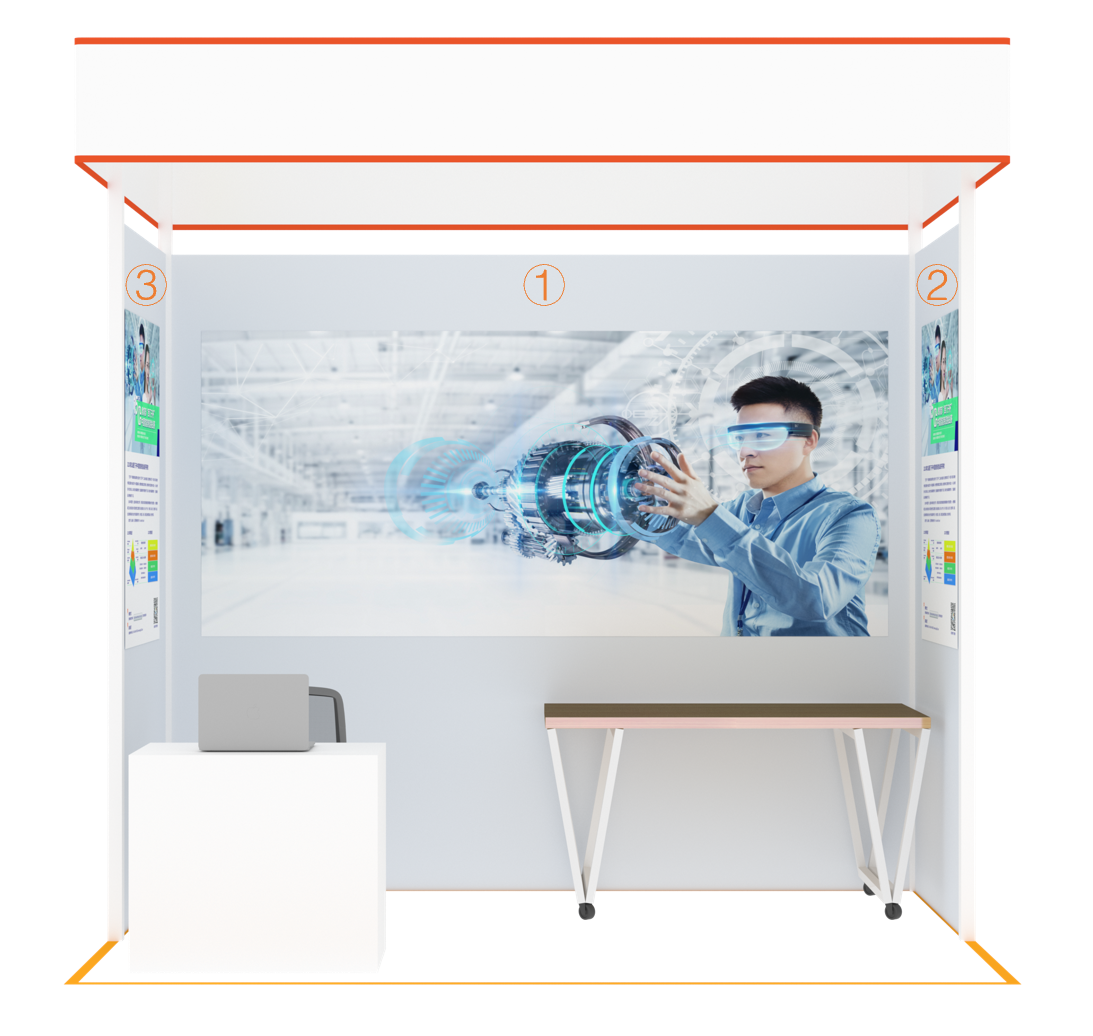 标准展位内侧①②③号位置张贴每个参赛队自带的海报挡板尺寸：（1）后侧挡板1块，宽度2900mm，高度2500mm（2）侧面挡板2块，各自宽度1100mm，高度2500mm海报要求：（1）海报离地高度1000mm,具体尺寸如下：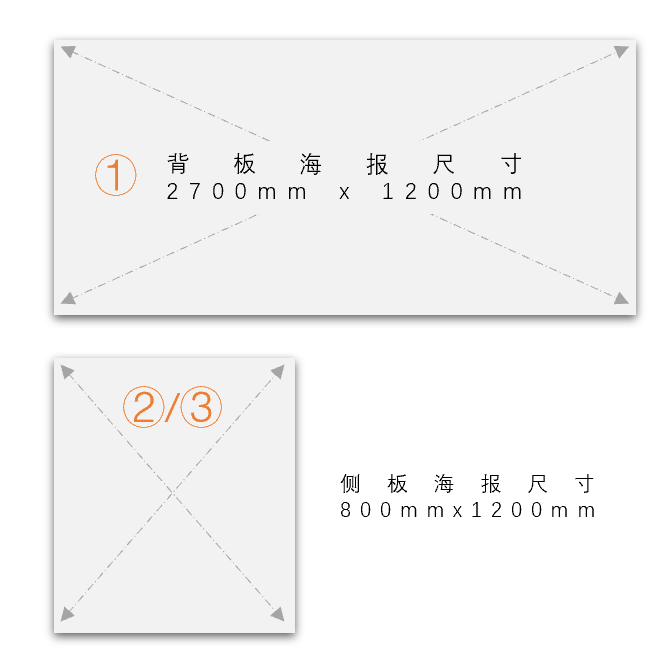 二、企业命题方向：1、展位尺寸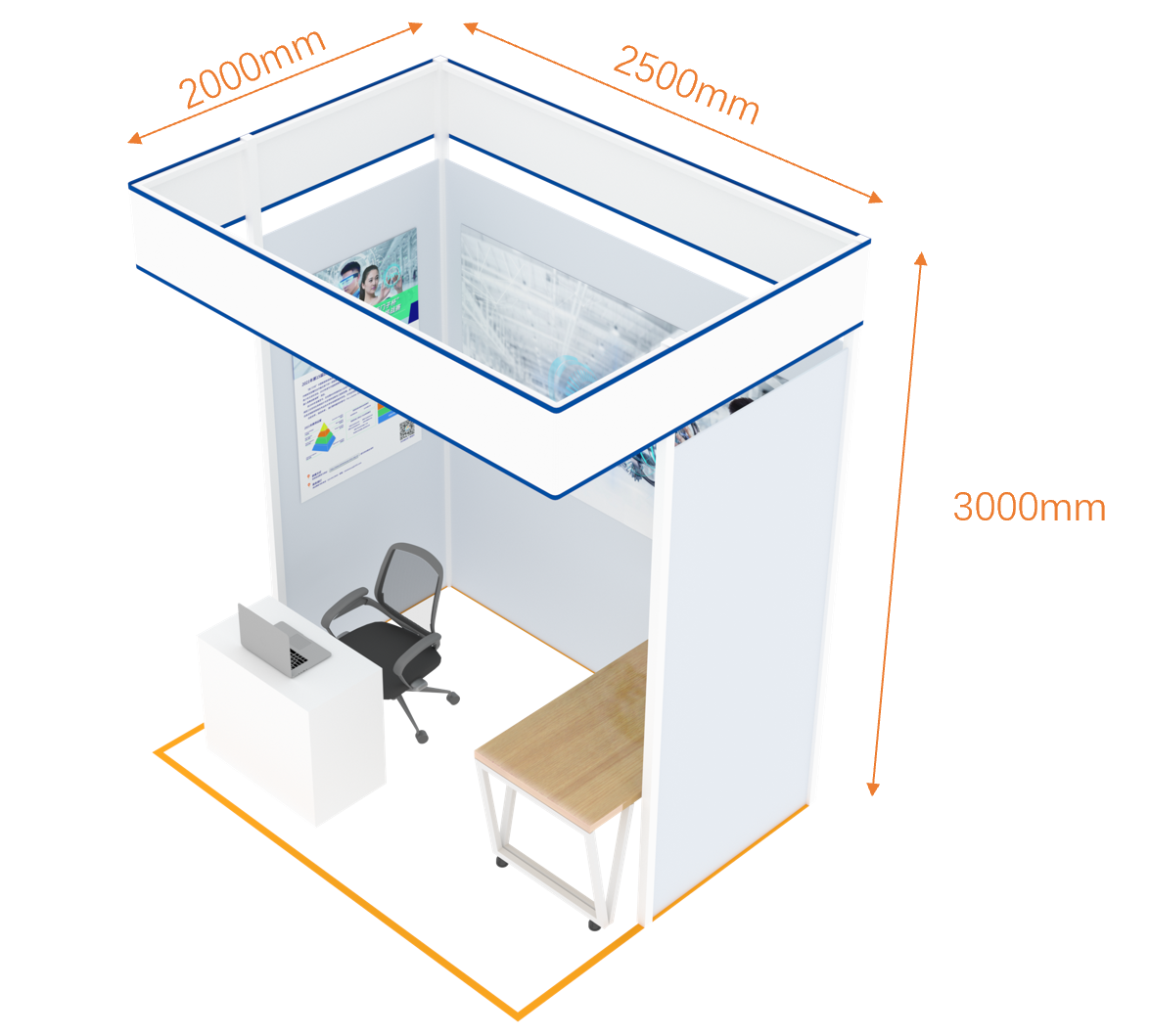 2、展位布置要求标准展位内侧①②③号位置张贴每个参赛队自带的海报挡板尺寸：（1）后侧挡板1块，宽度2400mm，高度2500mm（2）侧面挡板2块，各自宽度1100mm，高度2500mm海报要求：（1）海报离地高度1000mm,具体尺寸如下：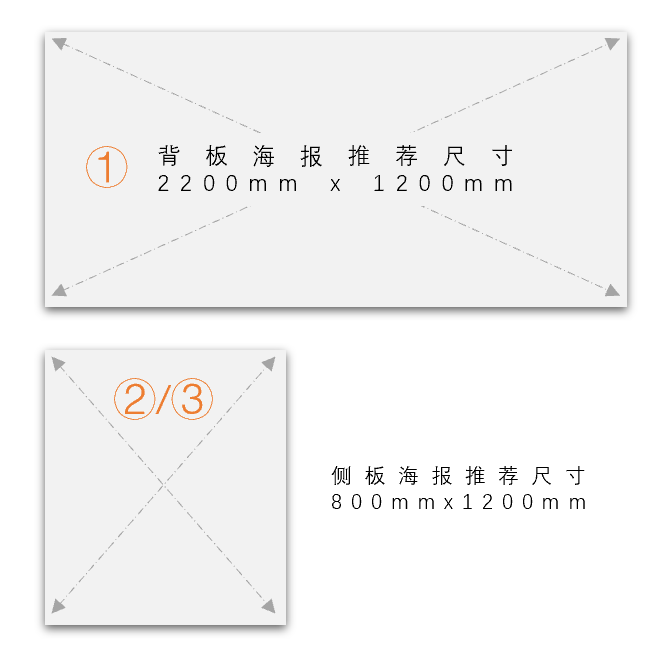 